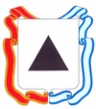 Администрация города МагнитогорскаМуниципальное образовательное учреждение «Специальная (коррекционная) общеобразовательная школа-интернат № 4» города Магнитогорска455026, Челябинская обл., г. Магнитогорск, ул. Суворова, 110Тел/факс: (3519) 20-25-85, e-mail: internat4shunin@mail.ru; http://74203s037.edusite.ruТематическое планирование в рамках направления воспитательной работы«Мир познания» Автор: Чубаева Наталья Николаевна, воспитатель МОУ «С(К)ОШИ №4» первой квалификационной категории города Магнитогорска, Челябинской областиг. Магнитогорск2017 / 2018 учебный годПояснительная запискаВсе занятия данного раздела направлены на формирование представлений у обучающихся воспитанников 1-2 классов с ОВЗ о связях и взаимозависимости человека, животных и растительного мира, об особенностях общения человека с окружающим миром, а также развивать образное мышление.Вырабатываемые навыки общения. После выполнения всех заданий этого раздела дети смогут:- правильно определять времена года;- уметь наблюдать за животными и заботиться о них;- уметь наблюдать за растениями и ухаживать за ними;- определять по жестам, позе, эмоциями настроение животных.Предполагаемые результаты:- дети узнают, чем человек отличается от животного и растений;- дети научатся чувствовать природу, которая может определять наше настроение, поведение;- дети смогут наблюдать за животными и растениями;- дети научатся подражать характерным жестам, движениям, эмоциональным реакциям животных и видеть их аналогии в человеческом поведении.Эффективность. Полученные знания позволят подвести ребёнка к пониманию того, как важно любить окружающую среду, чувствовать её, заботиться о ней, учиться у неё доброте, чуткости, бескорыстию, сформируют умение переносить всё хорошее из природы в общение с людьми.Тематическое планирование занятийИсточники:Шипицына Л.М., Защиринская О.В., О.В. Воронова А.П., Нилова Т.А. Азбука общения: развитие личности ребёнка, навыков общения со взрослыми и сверстниками. – «ДЕТСТВО – ПРЕСС», 2001.Кравченко И.В., Долгова Т.Л. Прогулки в детском саду. Старшая и подготовительная к школе группы: Методическое пособие / Под ред. Г.М. Киселёвой, Л.М. Пономарёвой. – М.: ТЦ Сфера, 2012. Metod-kopilka.ru [Электронный ресурс]. Пехотских С.П. Спортивное мероприятие "Зимние забавы" - 07.01.2015, Режим доступа: https://www.metod-kopilka.ru/sportivnoe_meropriyatie_quotzimnie_zabavyquot-41197.htm ТемаЗадачи и краткое содержание занятийСроки реализации«Времена года» (час общения)Занятие направлено на обучение детей умению различать изменения природы в разные времена года. Обсуждение времён года и их основных признаков. Рассказ педагога сопровождается показом изображений характерных признаков зимы, весны, лета и осени в презентации.Дидактические игры: «Загадки о лете», «Времена года», Сентябрь «Экскурсия в лес» (виртуальная экскурсия)Во время экскурсионного занятия дети учатся видеть красоту окружающей природы, чувствовать, как она влияет на настроение.Дидактические игры: «Звуки осеннего леса», «Узнай время года»Работа с иллюстративным материалом: рассматривание картин В. Поленова и А. Остроумова «Золотая осень»Творческая деятельность: рисование на тему «Осень наступила»Октябрь «У природы нет плохой погоды» (коррекционно- развивающее занятие)Занятие направлено на обучение детей умения понимать и оценивать природные явления, их влияние на эмоциональное состояние человека.Организация беседы о природных явлениях:- Для чего светит солнце?- Для чего дует ветер?- Для чего идут дожди?Составление рассказа «Про погоду». Обсуждение стихотворения М. Щеловановой «Утро». Рисование придуманного рассказа. Дидактическая игра «Загадки про погоду».Этюды на имитацию различных явлений природы: «Дует ветерок», «Дождик», «Вьюга».Подвижная игра «Живое домино»Хороводная игра «По солнышку»Ноябрь«Пришла зима – снег и радость принесла» (занятие – инсценировка)Инсценировка  с использованием русского народного фольклора расширяет знания детей об окружающем мире, о зиме, как одном из времён года.Чтение и обсуждение стихотворения В. Орлова «Добрая зима».Организация и проведение игры со снежным колобком.Хоровод «Метелица»Дидактическая игра «Природные явления зимой»Декабрь «Зимние забавы» (спортивный час)Занятие направлено на развитие двигательной активности обучающихся воспитанников 1-2 классов.Рассказ воспитателя о зимних забавах на Руси. Организация и проведение игр и конкурсов:- Конкурс «Король ринга».- Конкурс «Метание снежков в мишень».- Конкурс «Я быстрый ловкий смелый», - Конкурс "Перетягивание на снегу", - Конкурс "Построй ледяной дом»Январь «Мой ласковый и нежный зверь» (информационный час с элементами игры)Занятие по данной теме направлено на обучение детей гуманно относится к животным; учить детей различать диких и домашних животныхОрганизация игровой деятельности:- Ролевая игра «Маша обедает»;- Игра – драматизация «На бабушкином дворе»;- Подвижная игра «Кот Васька»;- Подвижная игра «На птичьем дворе»;- Игра – имитация «Заяц»- Игра – имитация «Медведь»Февраль«К нам весна пришла - открывай ворота» (творческое рисование)Во время занятия дети учатся передавать в рисунке настроение весеннего дня, используя средства художественной выразительности.Чтение и обсуждение стихотворения С.Я. Маршака «Снег теперь уже не тот». После прочтения стихотворения предлагается задание «Нарисуй иллюстрацию к стихотворению»Март «Наблюдение за таянием снега»Во время занятия прогулки дети научатся устанавливать взаимосвязи в природе.Исследовательская деятельность. Рассматривание снега в сугробах, талого снегаи воды из луж. Сравнение наста, образованного в тени, с настом, образованного на солнце.Подвижная игра «Волк и коза»Апрель «Мои зелёные друзья» (игровое занятие)Занятие по данной теме направлено на обучение детей умению понимать и любить красоту окружающего мира, бережно относиться к растениям, ухаживать за ними.Организация игровой деятельности:- Игра «Посажу я семена»;- Игра «Знаешь ли ты овощи»;- Игра- драматизация «Весёлые овощи»;- Дидактическая игра «Загадки о растениях»Обсуждение и рисование стихотворений:Е. Тутнева «Колокольчик»Г. Новицкая «Ромашка»Л. Квитко «Одуванчик»Май 